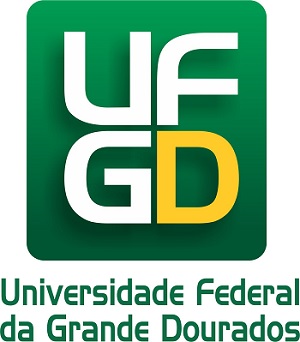 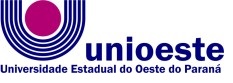 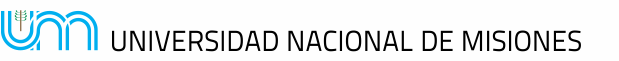 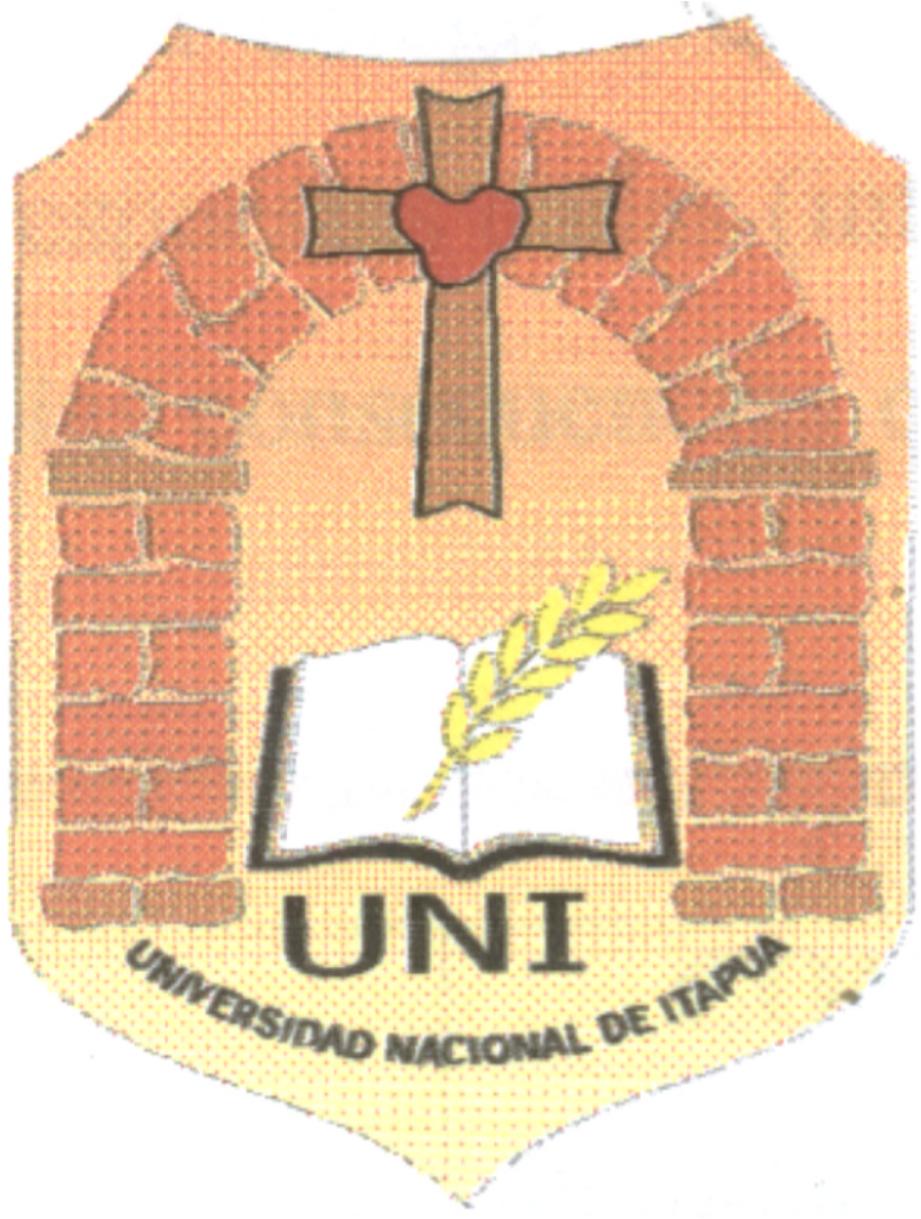 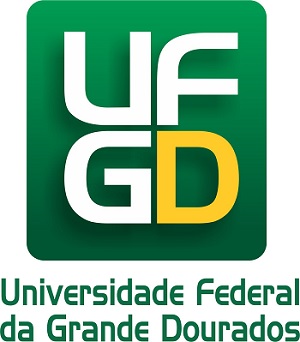 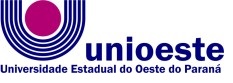 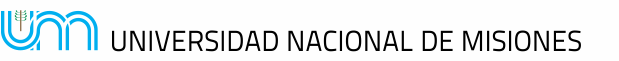 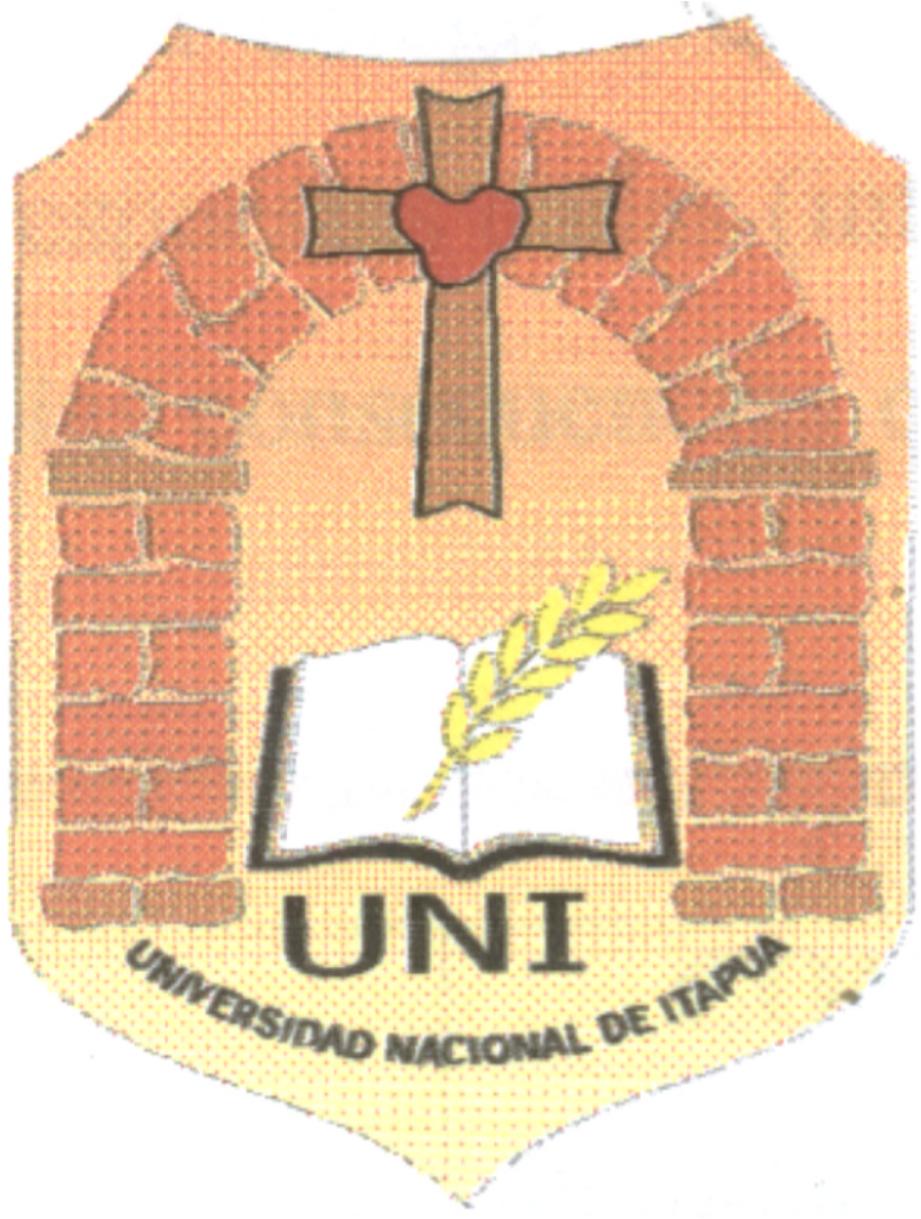 III SEMINARIO INTERNACIONAL DE LOS ESPACIOS DE FRONTERA (III GEOFRONTERA)Integración: Cooperación y Conflictos  III SEMINÁRIO INTERNACIONAL DOS ESPAÇOS DE FRONTEIRA (III GEOFRONTEIRA)Integração: Cooperação e Conflito2 -  Fronteras, Producción y Trabajo / Fronteiras, Produção e TrabalhoMODELO DE ATENCIÓN SOCIAL Y PSICOTERAPÉUTICO INDIVIDUAL FAMILIAR Y GRUPAL, PARA LA ERRADICACIÓN PROGRESIVA DELA EXPLOTACIÓN SEXUAL Y LA TRATA CON FINES SEXUALES DE NIÑAS, NIÑOS Y ADOLESCENTES EN LA CIUDAD DE ENCARNACIÓN Lucila Florencia Servián CáceresUNI                                                                                                                    lucyservian@hotmail.comMarzo 2012RESUMENEste texto es el resultado del trabajo de tres años, realizado en el marco del proyecto Pepo Jera (alas abiertas), para la erradicación progresiva de la explotación sexual y la trata con fines sexuales de niños, niñas y adolescentes en la ciudad de Encarnación, que contó con la cofinanciación de la Unión Europea.El objetivo de este trabajo es describir el modelo de intervención social y psicoterapéutica con las y los adolescentes en situación de vulnerabilidad implementado en la Casa de Atención Diurna Integral (CADI). Nuestra intención es dar a conocer caminos recorridos, direcciones alternativas para otras experiencias.El abordaje individual, familiar y grupal se basa en la terapia familiar sistémica relacional destacando la importancia del proceso de poner los pensamientos silenciosos en palabras, como también en escritos desde el mismo inicio del proceso terapéutico .La metodología  utilizada es un enfoque cualitativo – descriptivo. Es necesario resaltar algunos de los resultados conseguidos con la implementación de este Modelo: Exitosa utilización y adaptación del espacio terapéuticoConfianza Adquisición de conocimientos. Logro de  autonomía. Registro de informes a través de los cuales se visibiliza la explotación sexual. Este documento es una síntesis que engloba el Modelo de atención integral desarrollado por el Proyecto.BREVE CURRICULUMLic. Lucila Florencia Servían Cáceres (0985) 773.645 / (071) 207. 821. Licenciada en Psicología con énfasis clínico por la universidad U.T.C.D y Terapeuta, Especialista en terapia sistémica relacional titulo otorgado por el Instituto TeSis de Asunción Paraguay. Tutora de tesis de grado. Experiencia laboral en el área social, clínico y en el trabajo de atención multidisciplinaria. INTRODUCCIÓNEste texto es el resultado del trabajo de dos años,(2010 – 2012), realizado en el marco del proyecto Pepo Jera (alas abiertas), para la erradicación progresiva de la explotación sexual y la trata con fines sexuales de niños, niñas y adolescentes en la ciudad de Encarnación.El objetivo de este trabajo es describir el modelo de intervención psicoterapéutico con   las y los adolescentes en situación de vulnerabilidad dentro de la casa de atención diurna integral (CADI).. El desafío de creer en la construcción de nuevas posibilidades para las niñas, niños y adolescentes actores sociales de esta obra en donde como terapeuta estoy sujeta al mismo proceso de construcción y deconstrucción al igual que cualquier persona,  como una participante más de ese proceso y no como una observadora externa.El abordaje individual, familiar y grupal se basa en la terapia familiar sistémica relacional destacando la importancia del proceso de poner los pensamientos silenciosos en palabras, como también en escritos desde el mismo inicio del proceso terapéutico.La postura filosófica adoptada es la del construccionismo social sin que por eso se dejen de lado los demás enfoques como el estratégico estructuralista, en algunos casos. Este modelo psicoterapéutico integral esta totalmente interconectado en un flujo de circularidad. Las palabras dichas en el idioma guaraní son traducidas al castellano al costado entre paréntesis, puesto que para entender la cultura es necesario conocer el idioma.Se espera que este material brinde una nueva mirada y por sobre todo, un mapa que sirva de guía para todas las personas interesadas en desarrollar la capacidad de adaptación de los seres humanos, independientemente de su orientación teórica,  la disciplina a la que pertenecen o a su grado de experiencia.EL CONTEXTO DE LA CONVERSACIÓNHay diversas formas de violencia que se cometen a nuestro alrededor. El abuso y la explotación constituyen las que en forma más grave comprometen los derechos de las personas, atentando contra su dignidad, su sano desarrollo y su total integridad. La gravedad de estos hechos se magnifica infinitamente cuando las víctimas se encuentran en  el inicio del desarrollo de su personalidad y de su sexualidad. Generalmente cuando se mantiene un modelo social de relación de poder “sumisión – dominación” entre las personas, se generan comportamientos de supremacía absoluta de poder, bajo un rol de autoridad incuestionable. Estas personas, desde tempranas edades, se perciben indefensas, vulnerables y sin posibilidades de resistirse ante algunas prácticas autoritarias y abusivas desde su medio familiar y/o educativo, o se convierten en víctimas de otras formas de explotación (Marega, Olga y Marega, Rodolfo.  Año  Pág. 32, 33, 34,35) El proyecto Pepo Jera (alas abiertas) está dirigido a contribuir a la erradicación de la explotación sexual comercial y trata con fines sexuales de niños, niñas y adolescentes a través del desarrollo de estrategias y acciones para la prevención, protección, atención integral y la reparación del daño a las víctimas y sus familias. Además,  fortalecer el sistema nacional de prevención y protección integral para la intervención efectiva ante situaciones de explotación sexual y de trata con fines sexuales.¿QUÉ ES CADI DENTRO DE ESTE PROYECTO?Es la Casa de Atención Diurna Integral sede de todas las actividades antes mencionadas y donde se realiza la atención psicoterapéutica además de otras actividades que desde diferentes áreas como atención medica, inserción en el sistema educativo, talleres de manualidades, expresión corporal, talleres de  desarrollo personal, talleres con las madres. Las adolescentes  manifiestan que ingresan a la casa porque se sienten interesadas o sienten la necesidad de acceder a la misma. MODELO PSICOTERAPEÚTICO INTEGRAL   INTERCONECTADO EN UN FLUJO DE CIRCULARIDADATENCIÓN  EN EL ÁREA DE PSICOLOGÍA EN LA CADIEl servicio de psicología en la CADI busca la recuperación psicológica de la persona afectada, entendiéndose ésta, como el proceso mediante el cual, se recupera la capacidad perdida para defenderse  frente al maltrato, valorarse como persona, tener confianza y disfrutar de la vida. Previo a ello, debe identificarse los aspectos cognoscitivos y emocionales afectados en la persona vulnerada en sus derechos a través de las técnicas y métodos propios de la especialidad.Para tal efecto, la profesional de psicología de la CADI brinda un conjunto de atenciones que van desde la evaluación y validación de casos, orientación, contención emocional, consejería,  psicoterapias.  Cabe indicar que el proceso de recuperación o reparación, según el nivel de daños o lesiones psicológicas, puede tardar muchos años.LO INVISIBLE SE HACE VISIBLELAS CARACTERÍSTICAS GENERALES DE LA PERSONA VULNERADA EN SUS DERECHOS.Son mayores de 9 años. Provienen de barrios afectados y relocalizados por la Represa EBY. San Isidro, Itá Paso,  Barrio San Pedro, relocalizados del Barrio Santa Rosa, Santa María, Santo Domingo, Pacu Cua, distrito de Cambyretâ. La mayoría, consume algún tipo de estupefaciente, con baja escolaridad, por debajo de lo que corresponde a la edad. Cuando salen de la CADI siguen con sus “habituales ocupaciones”. A algunas de las niñas, niños, adolescentes, les cuesta asearse, la limpieza no forma parte de sus vidas. Con necesidades de salud física y mental. Son víctimas de abusos sexuales, ya sea por un familiar o por alguien de su grupo de pares. Se encuentran en una pobreza extrema con algún tipo de abandono familiar, sufren violencia intrafamiliar. La figura masculina que tienen en sus casas generalmente es el padrastro. Las madres  habitualmente no asumen su rol de protección, trabajan en otras casas de familias en  servicios domésticos. Algunas  viven de recolectar desechos para el reciclado. Otras se dedican al trabajo sexual.Las familias de nuestra población están caracterizadas como monoparentales, reconstituidas, desestructuradas, y no continentes;  se encuentran en situación de pobreza, con conductas adictivas, maltrato, incluyendo la explotación económica. Las familias tipo, construidas en estas afirmaciones, viven en tal grado de desintegración que, incluso, cuando dan afecto lo hacen de manera inapropiada. Ejemplo de ello: “esto no es violencia sino educación, te quiero por eso te pego. Vos me obligás a pegarte”.  Las funciones que se espera que las familias puedan cumplir y que  son necesarias para la constitución de una adolescencia; no coinciden con la realidad al enfocar la adolescencia como periodo de enfrentamientos con las figuras parentales, la salida del hogar, cambios corporales y el inicio de la actividad sexual.  En muchos casos, la posibilidad de constituirse en sujetos sexualmente activos- suceso y proceso que puede ser considerado como fin de la infancia - se da en el marco de una inversión de funciones en el núcleo familiar; las  adolescentes son proveedoras de sus familias. Esto modifica las relaciones de autoridad; niños, niñas y adolescentes pretendiendo y asumiendo de hecho una posición de paridad que confronta a los progenitores.  Esta es muchas veces la piedra de toque para la situación de conflicto que derivan en el progresivo alejamiento de las hijas e hijos.La libertad, valor supremo para ellas y ellos, fue ganada a costa de su autonomización temprana y su adultización, en términos no sólo de su ingreso al mercado laboral informal. En este sentido, se constituyen en un proceso divergente: en algunos aspectos de su vida “son adultas” y en otros no: si bien han asimilado la manipulación, no es completa la asimilación de las relaciones sociales dominantes. La priorización de la libertad como valor extremo, la sobre valoración del “hago lo que quiero”, derivadas de la “libertad” de la calle y las monedas propias, se constituyen como el límite a reconstruir para las intervenciones.Estos aspectos, entre otros, son destrezas y habilidades adquiridas y desarrolladas en la calle como estrategias, así como resulta evidente que no es lo mismo ser una niña o adolescente mujer en la calle que ser un varón (por eso la aclaración de niños, niñas). Los riesgos que enfrentan no son los mismos, las estrategias que construyen tampoco. La diferencia sexual pareciera ser puesta en cuestión por las adolescentes en la calle, que asumen posturas, rasgos y conductas que son esperadas socialmente para los hombres  y que las utilizan como estrategias de protección. La asunción de una posición masculina, la adopción de conductas y lenguajes se constituye en la protección generalmente usada, de esa manera se resisten a las pautas de socialización tradicional femenina. CREACIÓN DEL CLIMA DE CONFIANZAEl establecimiento de la confianza es el punto clave para confirmar la sospecha de que una niña, niño o adolescente está en situación de explotación sexual. Establecer la confianza es lograr que  puedan “contar lo que les pasa”. Así mismo, pasa por la calidez y calidad de la atención que recibe en instituciones públicas como el Hospital Regional, Pediátrico, Fiscalía, CODENI y otros.En el marco del clima de confianza la (el) educadora(r) tiene que asegurar la amistad, las psicólogas la empatía y confidencialidad y durante las distintas actividades se debe asegurar la libertad, favorecer el compañerismo y brindar seguridad. En fin, todas y todos tenemos que trabajar en esa perspectiva, si es que estamos consientes que ellas/os son sujetos de derechos humanos.En ese sentido, para lograr todo ese clima de confianza con todos esos aspectos señalados, depende no sólo de la formación del equipo profesional sino también y principalmente de la actitud que tengan frente al trabajo y frente a las propias víctimas y por supuesto,  de la capacidad de trabajar de manera interinstitucional, que todos hagan lo que tengan que hacer. Todos necesitamos de todos para construir nuevas posibilidades. “La araña sin su tela se muere”.  Las posibles víctimas de ESNNA se muestran reacias y ocultan información. También pueden estar bajo amenaza, tienen baja autoestima, sienten culpa, vergüenza o temor de hablar abiertamente o están siendo controladas por la o el proxeneta. O quizás entre ellas mismas se ocultan y se controlan. ¿CÓMO HACEMOS LO QUE HACEMOS?INICIO DE PROCESO:        “MI ESPACIO, TU ESPACIO, NUESTRO ESPACIO”Teniendo en cuenta la diversidad de actividades entre el aty (reunión, encuentro de grupo), las  intervenciones en crisis, así como el diálogo con el equipo de trabajo para mejorar la comunicación y actividades y el tiempo apremiante con el que contamos, se inicia con las sesiones individuales según las necesidades de cada consultante según van adquiriendo confianza, en donde el toque de puertas y la invasión del espacio terapéutico se torna extremadamente caótica, teniendo en cuenta las particulares de las niñas, niños y adolescentes, las cuales se encuentran totalmente vulneradas en sus espacios corporales.  Ponemos palabras para la acción como la frase: “mi espacio, tu espacio, nuestro espacio” de tal manera a llegar a respetar el espacio de la/el compañera/o, su hora, su tiempo en sesión así como la frase “autorregulación, autocontrol” para los momentos violentos. La inclusión de “SEGISMUNDO”, el oso de peluche, al espacio terapéutico como un co-terapeuta de las sesiones, que se pasea por toda la CADI de tal manera a suavizar y reescribir los afectos, las caricias, la ternura, en ocasiones perdida por las  y los participantes de la CADI.  Las evaluaciones psicodiagnósticas para conocer las fortalezas y vulnerabilidades son: El test de la persona bajo la lluvia, el  test H.T.P. consiste en que la persona dibuje una casa, un árbol y una persona y el test de la familia.  Estas herramientas se utilizan cuidando de no caer en la tentación de rotular. Dando lectura relacional al test, utilizando como herramienta  para que se diga algo, colores para construir relación. EN ESTE DÍA CON ESTE CLIMAA medio camino de proceso es necesario hacer Cartografía, registrar los accidentes, los cambios, las mareas, no hay mapas fijos en este día con este clima. Para este nuevo proceso se decide  los horarios de sesiones para cada integrante de la CADI con días y horas elegidas por ellas y ellos  mismos para sus sesiones. Para  sorpresa, este nuevo mapa es recibido con agrado por las niñas, niños y adolescentes protagonistas principales para estos cambios.  De esta manera se inicia la psicoterapia. La terapia se centra principalmente en cuestiones de valores, de responsabilidad y ética: normas de la vida en común. Como tal, es un  aspecto de un continuo proceso de negociación social inclusivo. Las personas participantes no funcionan en el vacío. No sólo se representan a sí mismas sino a “clubes” más grandes: familias, subculturas, asociaciones profesionales y escuelas de pensamientos filosóficos, donde está incrustado el significado de sus accione. (Efran,J.Lukens,M y Lukens,JJ. Año.1994.  Pág. 226, 227)De allí que el modelo de intervención psicoterapéutica en la CADI apunta primeramente a la terapia individual dentro del proceso, pero que, más tarde, se encuentra interconectada con la terapia de grupo y la terapia familiar en un ir y venir continuo de conversaciones que busca nuevas posibilidades y nuevas maneras de enfrentar la vidaLA FILOSOFÍA DEL LENGUAJE ES EL CORAZÓN DEL CONSTRUCCIONISMOEl lenguaje es mucho más que lo verbal, es el medio de expresión compartido y construido entre las personas. ( Girala, Laura y Rivarola, Teresa.  2000. Texto inédito) Vivir en un grupo social y cultural marca profundamente la forma de concebir el mundo, las relaciones, los significados de las acciones, las oportunidades que se presentan en la vida y las opciones que  asumen. Así  el idioma guaraní recurre a imágenes y metáforas para expresar sentimientos, sensaciones e ideas que generalmente se refieren a experiencias corporales como “py´a nandi”, py´a guapy”, py´a jere”, entre otros. Esto se traduce al castellano literalmente como: estómago vacío, estómago sentado y estómago que da vueltas, respectivamente. La connotación de “py a nandi” una sensación de vacío, soledad, la de “py´a guapy” tranquilidad paz, seguridad, la de “py´a jere” malestar, disconformidad, rechazo. Ejemplo  también de ello son los chistes en guaraní que al traducirlos pierden su sentido del humor y picardía (OIT. Un mundo de emociones y colores OIT. 2004. Pág. 10).  Los niños,  niñas, adolescentes de la CADI utilizan el “yuru ky´a, yuru tavy, yuru guasu, yuru tie´ y”, esto se traduce literalmente al castellano como: boca sucia, boca inculta, tonta, tosca, boca grande, boca indecente, grosera respectivamente. Estas sugieren  palabras hirientes, que causan dolor, agresión verbal, desprecio, rechazo que los utilizan en sus vivencias cotidianas entre sus pares. Con algunas de las protagonistas de la CADI los encuentros son enteramente en guaraní desde:     ¿Mba´ere reñemongetase? (¿De qué te gustaría conversar?) hasta… y porâ ñambo  apu´a (sería bueno que vayamos cerrando nuestra conversación).Quizás esta manera de ver la Psicoterapia es la que marca la diferencia en el espacio terapéutico dentro de la CADI donde las protagonistas, aun cuando el sistema social haya dañado su confianza, ellas pueden poner en palabras sus experiencias.. ¿Y QUÉ ES EL CONVERSAR DESDE ESTA POSTURA?Conversar es algo más que hablar. La vida es naturalmente dialógica. Vivir significa participar en diálogo: hacer preguntas, escuchar, responder, estar de acuerdo. Cabe esperar que las personas a quienes esta posibilidad les es negada se sientan, como mínimas, humilladas y enojadas. Quizás las adolescentes de la CADI se sientan de esta manera, con sus voces tantos tiempos silenciados. En el enfoque más controvertido, designado con el nombre de “enfoque de colaboración a través de los sistemas de lenguaje” (Anderson y Goolishaian, 1987), se propone una asociación colaborativa con el cliente, en el cual el terapeuta participa con una actitud de “no saber” que hace referencia a que el terapeuta no tiene acceso a información privilegiada.A modo de ejemplo presentamos un trozo de conversación en una entrevista  de una de las adolescentes de la CADI con su madre, quien llega hasta la casa a pedido de la aquella quien desea manifestar sus sentimientos y reclamos de afecto, cariño, compañía.L: ¿Será que podrías tratarme mejor en casa, hablarme con cariño sin gritar y sin decirme palabras groseras, así como me tratan aquí en la CADI, con amor y respeto?Madre: Pero vos sabés bien L, que en casa nos tratamos así, esa es la manera que hablamos  y yo hablo nomás así.L: Pero me gustaría que seas diferente… En ocasiones las relaciones vinculares familiares se encuentran extremadamente dañadas que las conversaciones terapéuticas son difíciles de ser exportadas a otras relaciones de modo a ser trasformadas.  Cómo contar lo que pasó sin que me duela tanto requiere de una  postura filosófica que refleje la actitud y el tono con los que se crean  las relaciones, en donde la terapeuta es un recurso más con su manera de sentir, sus atributos personales y sociales, esta posición de respeto hacía las historias compartidas, la posición más igualitaria para acompañar el proceso de ponerle palabras  a sus voces silenciadas.LA DANZA CONJUNTA DE  DECIDIR  VOLAR O SEGUIR CAMINANDOLa terapia individual en donde la danza es conjunta, el encuentro es entre personas; sostener el diálogo, mantener viva la pregunta. El establecimiento de relaciones comprende el Pensar - sentir -  actuar, conocer verbos que circulan en  procesos internos y externos  que ocurren de manera paralela cuando dos personas se encuentran.Dado que lo extremadamente inusual puede amenazar, es importante que en el espacio se tenga la oportunidad de decir NO, ya sea al contenido, a la forma o al contexto de la conversación, de tal manera a no caer en la intimidación. Este proceso lleva su tiempo y en ocasiones los tiempos de los proyectos no son los tiempos de las protagonistas de la CADI. Las adolescentes sueñan con un porvenir mejor, con nuevas maneras de enfrentar las múltiples necesidades a las que están expuestas, con las diferentes actividades como la pintura, bordados, manicura, pedicura, computación, se imaginan un mundo mejor en donde sus cuerpos dejen de ser objeto de abusos, en dónde el NO pueda escucharse con mayor intensidad.Las prácticas terapéuticas a las que he llamado deconstructivas como diría White; (1989. Pág. 52) ayudan a las personas a apartarse de los modos de vida, pensamientos, que según ellas empobrecen sus propias vidas y las vidas de los demás. La externalización del problema es un abordaje terapéutico que insta a las personas a cosificar, y, a veces, a personificar los problemas que las oprimen.( White, Michael. Año  1989. Pág. 52.)…El día menos pensado te despiertas con un par de alas en tus espaldas, no sabes si alguien te las colocó o si ya tenías y nunca las habías visto. SALIMOS AL ENCUENTRO DE LAS FAMILIASENFOQUE BASADO EN LA RESILIENCIA FAMILIAREl encuentro lo realizamos en los propios hogares de las familias conjuntamente con la trabajadora social, una vez por semana. La sistematización se basa en la evaluación de factores protectores y de vulnerabilidad en el proceso de intervención con las familias.Los objetivos de intervención con las familias han sido: Elaborar genogramas familiares en las visitas. Brindar apoyo psicológico a las familias con respecto a las interacciones afectivas entre niños, niñas, adolescentes y familias para el fortalecimiento de sus respectivos  vínculos. Potenciar la participación de las madres y padres en las actividades dentro de la CADI.La expresión “resiliencia familiar” designa los procesos de superación y adaptación que tienen lugar en la familia como unidad funcional. La perspectiva sistémica permite comprender de qué manera los procesos familiares moderan el estrés y posibilitan a las familias afrontar penurias prolongadas y dejar atrás las situaciones de crisis.( Walsh, Froma.. 2004. Pág 40)Éstas son familias que han pasado tantos infortunios, están parcialmente paralizadas, atascadas en pautas repetitivas, temen el cambio y no saben cómo lograrlo. Necesitan modos diferentes de manifestar sentimientos, de conectarse entre sí,  de resolver conflictos. En el campo de la terapia familiar hemos llegado a reconocer que el éxito de una intervención depende tanto de la destreza del terapeuta como de los recursos de la familia.(Patricia Minuchin y Jorge Colapintos, año 2000,pág.47) ¿DE QUÉ LES GUSTARÍA CONVERSAR QUÉ LES PARECE IMPORTANTE QUE LO CONVERSEMOS?El objetivo principal de las terapias grupales es el entrenamiento en habilidades sociales en las niñas, niños y adolescentes de la CADI.LOS FACTORES QUE OPERAN EN LA PSICOTERAPIA DE GRUPO SON:Infundir esperanza, altruismo, desarrollo de técnicas de socialización, comportamiento imitativo, catarsis. Recapitulación correctiva del grupo familiar primario, cohesión del grupo, y por sobre todo aprendizaje interpersonal.ENFOQUE TERAPÉUTICO “AQUÍ – AHORA”El objetivo principal de este enfoque es ayudar  a cada persona a comprender sus interacciones con los demás miembros del grupo, incluida la  terapeuta. Contiene dos componentes fundamentales: el afectivo y el cognitivo. Por lo tanto un foco “aquí-ahora” consiste en una secuencia de rotación en donde la experimentación de afecto va seguida con el examen de dicho afecto.Cada incidente que se produce en el grupo se emplea como trampolín para realizar un examen interactivo. Es importante por lo tanto que en la fase inicial se animen a dar expresión a los sentimientos positivos así como a los sentimientos críticos.EL RECONOCIMIENTO DEL PROCESO FORMA PARTE DEL ARTE DE LA PSICOTERAPIA Y REQUIERE UN LARGO APRENDIZAJELas primeras sesiones tienen como propósito: Facilitar el proceso de dialogar en grupo y presentar las reglas iniciales como la asistencia, puntualidad, participación, respeto a las demás personas cuando se expresan, confidencialidad.  La participación se torna un tanto difícil, algunas/os son reacios/as, quizás se deba a la falta de cultura grupal o al poco interés, por lo que se obstruía la sesión faltando al respeto, sin  realizar el cierre correspondiente, quedando abiertas algunas conversaciones. Las elecciones personales de decir y expresar como quieran y de la manera que quieran, siempre dentro de un marco de respeto, confianza, es uno de los primeros indicadores. Todo esto, teniendo en cuenta  que buscamos su autonomía y libre elección, de que  se les permitiera ponerle palabras a lo que les parezca sería un indicador más de confianza  hacía el grupo.Se puede ir viendo la manera de interrelacionarse con palabras soeces y en forma agresiva, con miradas que infunden miedo, pero el que exista la posibilidad de decodificar y hablar sobre los temas, las emociones que generan y destrabar los mensajes no verbales es un avance valioso en la interrelación.Reconocer las tensiones grupales básicas como la lucha por el dominio es  fundamental dentro del proceso. Demostrar estas tensiones cuando se manifiestan y poder ponerle palabras y mantener al grupo en un clima de trabajo eficaz, es tarea de la terapia grupalUn ejemplo del tema que deciden conversar es sobre  sus relaciones vinculares con sus madres, en otras, con sus padres. Mucho de lo dicho denota que la mayoría de las disfunciones relacionales en el grupo pasa por cómo se comunican y relacionan con sus madres..Las madres de las niñas, niños y adolescentes de la CADI son las que tiene en sus historias  todo tipo de violencia desde la pobreza extrema, maltratos y abusos en todos los niveles, por lo que las historias se repitenOtro de los temas escogidos por algunas/os de las integrantes para el inicio de la conversación es sobre la amistad, en donde surge la frase “Comer el novio ajeno…” y su posterior deconstrucción.Las palabras no son inocentes. El grupo dentro del proceso de aprendizajes comunicativos e interrelacionales siguen tocando a las personas y no el conflicto en sí. Yoly en su intento de mantener poder absoluto sobre las demás participantes utiliza palabras que denigran y hieren. Ejemplo de ello: “Sos una negra sidosa”.  Con la mirada crea temor y zozobra. Sigue impartiendo poder desde su posición de liderazgo y rol de hombre. NT sigue acatando las órdenes de Yoly, quien busca con quien aliarse en sus conflictos.Mantener la confidencialidad es un gran logro, la participación en la terapia grupal es decisión de cada uno. Mirarnos a los ojos cuando conversamos, mantener la mirada. Entre otras palabras extremadamente fuertes,  en una de las sesiones Yoly pide disculpas. ¡Me equivoqué!… Las chicas expresan qué entendían por la palabra respeto y daban ejemplos, algunas le felicitan por reconocerlo y otras  dicen que con pedir disculpas no basta,  lo correcto es que no se vuelva a repetir.Con el tema traído  por RR: un “Concurso de belleza”,  emerge la explotación sexual. Se recalca la confidencialidad en el espacio. ¿Qué entendemos por explotación sexual? ¿Cuáles son las modalidades  de “Embo vale la nde kachi”(deconstrucción de la frase “Hacé valer tu vulva”). Algunas de las integrantes se sintieron interpeladas en sus acciones, otras niegan que constituya una explotación.  Este tema lleva a muchos otros encuentros referidos a lo mismo y a conversaciones en las terapias individuales.Consideran en este encuentro que si ellas y ellos acceden al intercambio monetario o en especies no existe explotación. Conversamos sobre el dolor y sus consecuencias a largo plazo, el deterioro  del cuerpo. Estas son algunas de las apreciaciones de la terapia grupal, entre tantos momentos imposibles de narrar enteramente con algunas de las reflexiones. CONCLUSIÓNHemos visto que cuando hablamos de explotación no nos referimos simple y superficialmente a lo físico, sino que nos referimos a la explotación de la persona en toda su existencia. Se trata de un tema delicado, profundo y doloroso y es por ello que el tiempo de duración del proyecto PEPO JERA, dos años, ha sido insuficiente; sin embargo, este tiempo ha sido fructífero para hacer emerger resultados sumamente positivos e importantes, no sólo para ellas, sino también para nosotros como personas, ciudadanas y profesionales. Es un proyecto que despertó toda una ciudad y que, indudablemente, ha dejado raíces en ella.. A continuación exponemos algunos de ellos: Exitosa utilización y adaptación del espacio terapéutico. Confianza lograda.  Adquisición de conocimientos.  Autonomía.  Se ha logrado dejar antecedentes y un registro de informes a través de los cuales ha emergido la explotación sexual y el trabajo procesual – evolutivo. El amor, un sentimiento que ha aflorado dentro del proyecto, el amor de equipo, el amor de ellas hacia el equipo y de nosotros hacia ellas. Uno de los mayores logros de Pepo Jera ha sido el hecho de llegar a las familias. Conectándolos con un  proyecto productivo.Hemos logrado entender con otras miradas a las protagonistas de la CADI y toda esta realidad. Todo esto es Pepo Jera: “sentir, pensar y actuar”, verbos que se acoplan en un trabajo colaborativo dialógico relacional. Son inciertos los nuevos parajes que podamos encontrar pero queremos seguir descubriendo nuevos horizontes para reparar el daño causado por la explotación sexual. Sigamos trabajando juntas y juntos…BIBLIOGRAFIAAnderson, Harlene. Conversación, lenguaje y posibilidades: Un enfoque posmoderno de la terapia. Buenos Aires: Editores Amarrortur, 1999. Ávila, Patricia y Celma, Luis. Un mundo de emociones y colores.  Asunción: OIT. 2004 Fried Schnitman, Dora. Nuevos Paradigmas, Cultura y Subjetividad. (et.al). 1ªed,3ª reimpreso,  Buenos Aires :  Paidós 2005.Gergen, J. Kenneth. Construir la realidad. El futuro de la Psicoterapia. Lugar: Barcelona Editorial Paidós Ibérica.2006.Efran, Jay S .Lukens, Michael.D y Lukens Robert J. Lenguaje, Estructura y Cambio. La estructuración del sentido en la psicoterapia. España, Barcelona: Editorial Gedisa 1993.Marega, Olga. Marega Rodolfo. Abuso sexual infantil: Recursos prácticos de prevención y detección. Buenos Aires: Ediciones Ayesha Literatura 2008Minuchin, Patricia, Colapinto Jorge, Minuchin Salvador. Pobreza, Institución, familia. Buenos Aires Editores Amorrortur. 2000.Vinogradov, Sophia. Yalom, D Irvin. Guía breve de psicoterapia de grupo. Buenos Aires Editorial Paidós.1996 Walsh, Froma.  Resiliencia Familiar: Estrategias para su fortalecimiento. Buenos Aires. Amarrortur editores 2004.White Michael. Guías para una terapia Familiar sistémica. Barcelona. Editorial GEDISA  1989.Rivarola, Tessa. La Investigación Acción Participativa y el debate epistemológico en el marco de las incertidumbres postmodernas Titulo Propio de la universidad Complutense de Madrid. Experto en Gestión de Servicios sociales. Tesis de grado